Минута памяти «Священный огонёк»День юного героя-антифашиста отмечается в мире с 1964 года, который утвержден был очередной Ассамблеей ООН, в честь погибших участников антифашистских демонстраций - французского школьника Даниэля Фери (1962) и иракского мальчика Фадыла Джамаля (1963) .Так получилось, что в этот день были расстреляны пять мальчишек-парижан лицея "Бюффон", Жана Мари Аргуса, Пьера Бенуа, Жана Бодрее, Пьера Грела, Люсьена Легро не предавших своих друзей-подпольщиков в годы Второй мировой войны.В этот же день были расстреляны герои-молодогвардейцы Олег Кошевой, Любовь Шевцова, Дмитрий Огурцов, Виктор Субботин, Семен Остапенко, (1943) в захваченном фашистами Краснодоне. В память о детях, погибших от рук фашизма в МБОУ Висловская СОШ были проведены памятные мероприятия. Для обучающихся младших классов  члены школьного детского объединения «Казачок» имени В. Закруткина   провели   литературно - художественную композицию  «Священный огонёк».  Ребята посмотрели видеоролик «Маленькие герои большой  войны», а затем, затаив дыхание,  слушали   рассказ  о  мальчишках  и  девчонках,   которые  не играли  в   войну,  а  жили  по её  суровым  законам. По окончании мероприятия ребята почтили память погибших детей минутой молчания.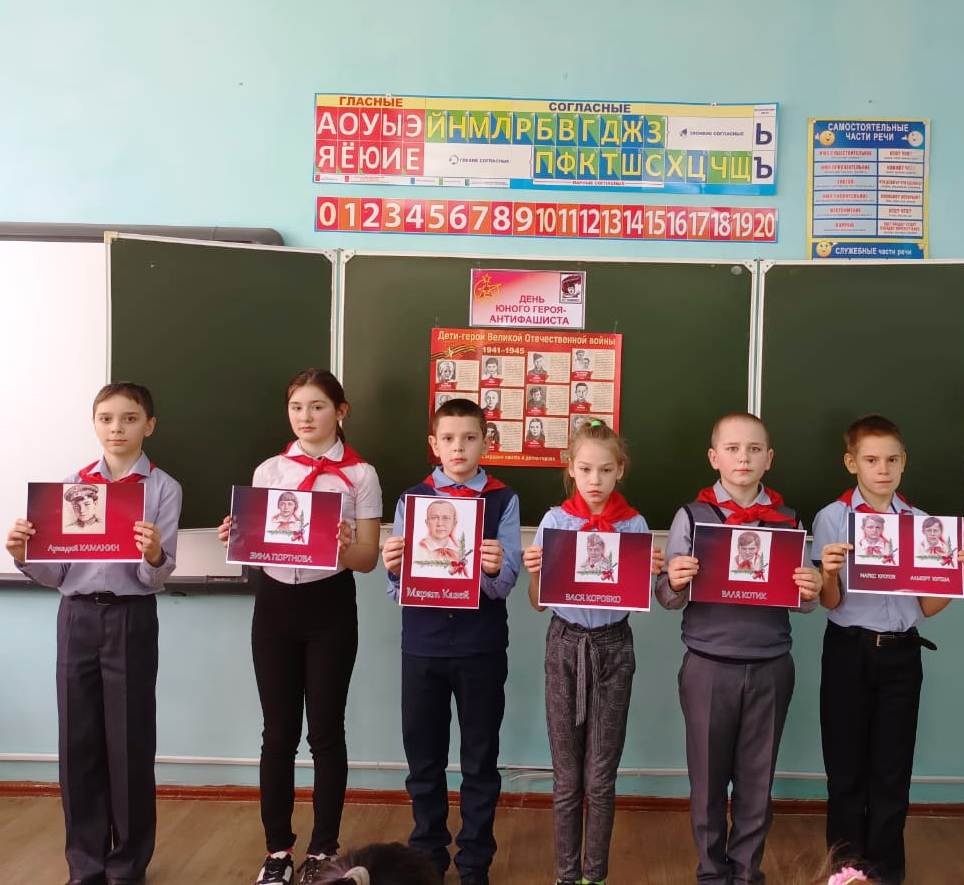 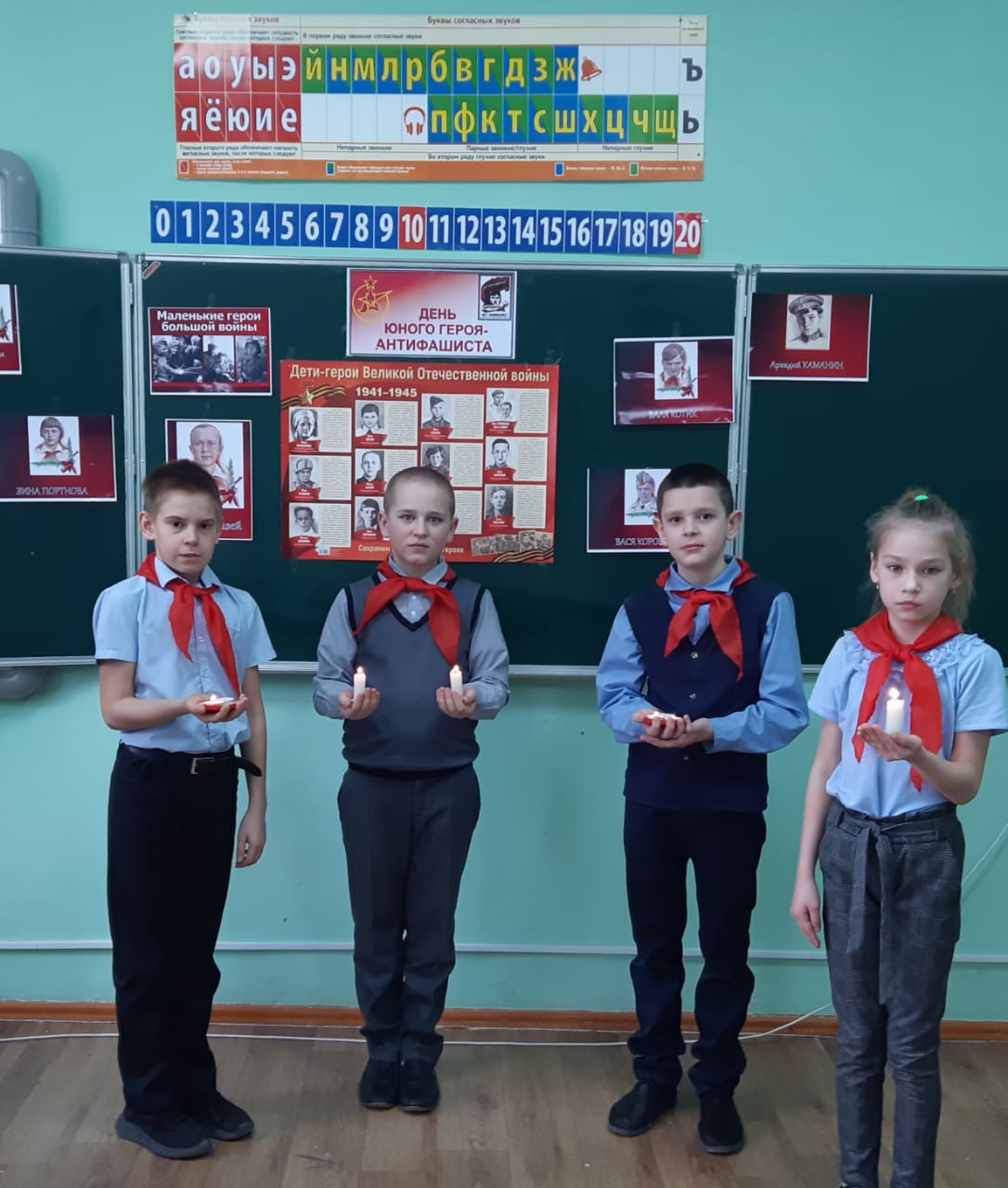 